Date 10.11.2020TitleComplaints and Information Support Officer DepartmentChief Executive’sDepartmentChief Executive’sPost Ref.Job Purpose To support the Complaints and Information Team, to ensure there is consistent, effective and first- class front-line customer service deliveryTo provide customer and business support for the management of the statutory and non-statutory complaints procedures, Freedom of Information requests, Data Subject Access requests and information rights requestsTo provide advice and guidance, both for customers and colleagues on services, policies and processes including complex queriesTo assess, log and acknowledge customer contacts and ensure that all enquiries are referred to the correct procedures Fulfil Reception and Customer Service duties at County Hall providing an excellent front of house support and responses to customer questions and information requests.Job Purpose To support the Complaints and Information Team, to ensure there is consistent, effective and first- class front-line customer service deliveryTo provide customer and business support for the management of the statutory and non-statutory complaints procedures, Freedom of Information requests, Data Subject Access requests and information rights requestsTo provide advice and guidance, both for customers and colleagues on services, policies and processes including complex queriesTo assess, log and acknowledge customer contacts and ensure that all enquiries are referred to the correct procedures Fulfil Reception and Customer Service duties at County Hall providing an excellent front of house support and responses to customer questions and information requests.Job Purpose To support the Complaints and Information Team, to ensure there is consistent, effective and first- class front-line customer service deliveryTo provide customer and business support for the management of the statutory and non-statutory complaints procedures, Freedom of Information requests, Data Subject Access requests and information rights requestsTo provide advice and guidance, both for customers and colleagues on services, policies and processes including complex queriesTo assess, log and acknowledge customer contacts and ensure that all enquiries are referred to the correct procedures Fulfil Reception and Customer Service duties at County Hall providing an excellent front of house support and responses to customer questions and information requests.Job Purpose To support the Complaints and Information Team, to ensure there is consistent, effective and first- class front-line customer service deliveryTo provide customer and business support for the management of the statutory and non-statutory complaints procedures, Freedom of Information requests, Data Subject Access requests and information rights requestsTo provide advice and guidance, both for customers and colleagues on services, policies and processes including complex queriesTo assess, log and acknowledge customer contacts and ensure that all enquiries are referred to the correct procedures Fulfil Reception and Customer Service duties at County Hall providing an excellent front of house support and responses to customer questions and information requests.Key ResponsibilitiesTo undertake high level customer and business support to the Complaints and Information Team, including reviewing and   collating and highly sensitive information and correspondence for  service areas, Members and government regulatory bodies with due regard to confidentiality and safeguarding.Accurately record enquiries and complaints with due regard to confidentiality and safeguarding.To manage all incoming calls and emails from customers making contact with NCC to make a formal complaint, or information requestMeet and greet customers arriving at County hall reception for meetings. Assist them in dealing with any queries.Manage and diffuse challenging calls and visitors and decide when and how to escalate matters appropriately. To provide advice and guidance to customers relating to NCC complaints and information processes, timescales and legislation relating to Statutory complaints processes.To undertake financial management processes including processing orders, invoices and resolving issues.Responsible for the organisation of meetings and events including booking venues, initial preparation of papers, issuing invitations and papers. To help to develop systems and processes that continue to meet operational needs; to ensure high quality of information is held; to improve the overall customer experience.To deliver improvements and efficiencies by supporting and making recommendations for the improvement and redesign of processes.To ensure confidentiality of information in respect of records maintained and tasks undertaken in line with agreed policy and relevant legislation. This includes maintaining strict confidentiality in relation to personal information, which may become known to you in the course of your work. To maintain accurate up-to-date records in accordance with GDPR, ensuring data is stored accurately to enable the production of statistical and management reports as required.To uphold the  team standards at all times and work professionally in accordance with the County Council’s policies and procedures.To manage and maintain all administrative functions and support for the team.To welcome all visitors to the Complaints and Information Team providing a high level of customer service.Key ResponsibilitiesTo undertake high level customer and business support to the Complaints and Information Team, including reviewing and   collating and highly sensitive information and correspondence for  service areas, Members and government regulatory bodies with due regard to confidentiality and safeguarding.Accurately record enquiries and complaints with due regard to confidentiality and safeguarding.To manage all incoming calls and emails from customers making contact with NCC to make a formal complaint, or information requestMeet and greet customers arriving at County hall reception for meetings. Assist them in dealing with any queries.Manage and diffuse challenging calls and visitors and decide when and how to escalate matters appropriately. To provide advice and guidance to customers relating to NCC complaints and information processes, timescales and legislation relating to Statutory complaints processes.To undertake financial management processes including processing orders, invoices and resolving issues.Responsible for the organisation of meetings and events including booking venues, initial preparation of papers, issuing invitations and papers. To help to develop systems and processes that continue to meet operational needs; to ensure high quality of information is held; to improve the overall customer experience.To deliver improvements and efficiencies by supporting and making recommendations for the improvement and redesign of processes.To ensure confidentiality of information in respect of records maintained and tasks undertaken in line with agreed policy and relevant legislation. This includes maintaining strict confidentiality in relation to personal information, which may become known to you in the course of your work. To maintain accurate up-to-date records in accordance with GDPR, ensuring data is stored accurately to enable the production of statistical and management reports as required.To uphold the  team standards at all times and work professionally in accordance with the County Council’s policies and procedures.To manage and maintain all administrative functions and support for the team.To welcome all visitors to the Complaints and Information Team providing a high level of customer service.Key AccountabilitiesFor checking the accuracy and quality of work within different systems including Respond, Mosaic, BMS procurement  To ensure that correct processes are being followed and to alert the appropriate manager to ensure compliance with statutory timescales and data protection legislationTo ensure that corporate policies and financial regulations are followedWork efficiently and effectively to support all operational processes within the team.Key AccountabilitiesFor checking the accuracy and quality of work within different systems including Respond, Mosaic, BMS procurement  To ensure that correct processes are being followed and to alert the appropriate manager to ensure compliance with statutory timescales and data protection legislationTo ensure that corporate policies and financial regulations are followedWork efficiently and effectively to support all operational processes within the team.The post holder will perform any duty or task that is appropriate for the role describedThe post holder will perform any duty or task that is appropriate for the role describedThe post holder will perform any duty or task that is appropriate for the role describedThe post holder will perform any duty or task that is appropriate for the role describedPerson SpecificationPerson SpecificationEducation and KnowledgeEducated to GCSE level or equivalent (or having appropriate job-related experience).Detailed knowledge of the principles and practice of: Effective administration management Effective communication and customer serviceKnowledge of data protection and confidentiality principles which are relevant to the post.An advanced working knowledge of Microsoft Word, PowerPoint, Excel and Customer Management Systems.Good understanding of equality and diversity principlesPersonal skills and general competenciesPuts into practice the Council’s commitment to excellent customer care.Works efficiently and effectively and actively looks for ways of improving services and outcomes for customers.Works well with colleagues but also able to work on their own initiative.  Shares the Council’s commitment to providing a safe environment for customers and staff and also treating all with respect and considerationDemonstrates effective and confident communications skills with the ability to negotiate and influence people.Effective time management, ability to make decisions and solve problems to support the customer service teams in meeting operational targets, involving devising solutions.Takes an active role in flagging risks relating to health and safety and adult safeguarding.Able to set and meet personal and team targets and service levelsHighly accurate keyboard skills and a good eye for detail required as the role involves the processing and monitoring of high value invoices and confidential personal information across several  and third-party systems/databases.Can demonstrate empathy and commitment to council service users and citizens.Experience of supporting change within a large and complex organisation.Flexible attitude and approach to work.Able to work well in a teamHave great interpersonal skills and the ability to establish effective working relationships with colleagues and customers. ExperienceMore than 12 months experience in providing high quality customer and business support in a challenging and busy environment At least 12 months experience and competency using IT and common business systems packages including databases, Microsoft Word/Excel/PPT and ideally using Customer Management Systems.Experience of data input and data management ensuring accuracy and where appropriate confidentialityAbility to communicate effectively with a diverse range of peopleExperience of providing information to the public or customers using excellent written and oral communicationExperience of note and minute taking for sensitive case workExperience of using defined business processes and following guidancePersonal skills and general competenciesPuts into practice the Council’s commitment to excellent customer care.Works efficiently and effectively and actively looks for ways of improving services and outcomes for customers.Works well with colleagues but also able to work on their own initiative.  Shares the Council’s commitment to providing a safe environment for customers and staff and also treating all with respect and considerationDemonstrates effective and confident communications skills with the ability to negotiate and influence people.Effective time management, ability to make decisions and solve problems to support the customer service teams in meeting operational targets, involving devising solutions.Takes an active role in flagging risks relating to health and safety and adult safeguarding.Able to set and meet personal and team targets and service levelsHighly accurate keyboard skills and a good eye for detail required as the role involves the processing and monitoring of high value invoices and confidential personal information across several  and third-party systems/databases.Can demonstrate empathy and commitment to council service users and citizens.Experience of supporting change within a large and complex organisation.Flexible attitude and approach to work.Able to work well in a teamHave great interpersonal skills and the ability to establish effective working relationships with colleagues and customers. Role DimensionsAssessment of initial calls, emails and correspondence with teamDelivery of business support to operational services, complaints and information team and customers Work within complaints and information team policy and practice as directed.Meet internal and external customer and needs. Please attach a structure chartRole DimensionsAssessment of initial calls, emails and correspondence with teamDelivery of business support to operational services, complaints and information team and customers Work within complaints and information team policy and practice as directed.Meet internal and external customer and needs. Please attach a structure chart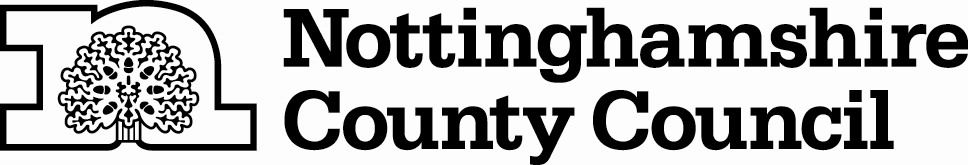 